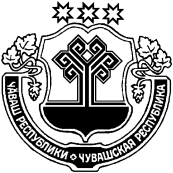 О внесении изменений в решение Собрания депутатов Чиричкасинского сельского поселения Цивильского района Чувашской Республики от 11.09.2015 г. №43-02 «Об утверждении Положения о налоговом регулировании в Чиричкасинском сельском поселении Цивильского района Чувашской Республики, отнесенных законодательством Российской Федерации о налогах и сборах к ведению органов местного самоуправления»           В соответствии с Федеральным законом от 29 июля 2018 г №232-ФЗ « О внесении изменений в часть первую Налогового кодекса Российской Федерации в связи с совершенствованием налогового администрирования», Собрание депутатов Чиричкасинского сельского поселения Цивильского района                                                            РЕШИЛО:       1. Внести в Положение о  налоговом регулировании в Чиричкасинском сельском поселении Цивильского района Чувашской Республики, отнесенных законодательством Российской Федерации о налогах и сборах к ведению органов местного самоуправления, утвержденное Решением Собрания депутатов Чиричкасинского сельского поселения   № 43-02  от 11.09.2015 г.  «Об утверждении Положения о  налоговом регулировании в Чиричкасинском сельском поселении Цивильского    района Чувашской Республики, отнесенных законодательством Российской                                                                                                                                                                                                                                                                                                                                                                                                                                                                                                                                                                                                                                                                                                                                                                                                                                                                                                                                                                                                                                                                                                                                                                                                                                                                                                                                                                                                                                                                                                                                                                                                                                                                                                                                                                                                                                                                                                                 Федерации о налогах и сборах к ведению органов местного самоуправления» ( с изменениями, внесенными решение Собрания депутатов Чиричкасинского сельского  поселения 19.11.2015               № 05-02,  21.12.2015 №07-02, 17.10.2016 №16-03, 08.09.2017 №26-03, 01.11.2017 № 27-01)  следующие изменения:в подпункте 1 статьи  17.2 Положения:    а) исключить абзац 2;    б) абзац 3 изложить в следующей редакции:   «жилых домов, частей жилых домов, квартир, частей квартир, комнат»;     в) абзац 6 изложить в следующей редакции:«гаражей и машино-мест, в том числе расположенных в объектах  налогообложения, указанных в подпункте 2 настоящего пункта»;      2. Настоящее постановление вступает в силу после его официального опубликования (обнародования) в периодическом печатном издании «Чиричкасинский вестник» и распространяет свое действие на правоотношения, возникшие с 1 января 2019 года.Председатель Собрания депутатов Чиричкасинского  сельского поселения                                                                        Г.Н.Григорьева   ЧĂВАШ        РЕСПУБЛИКИ           ÇĔРПУ    РАЙОНĔ ЧУВАШСКАЯ РЕСПУБЛИКА ЦИВИЛЬСКИЙ      РАЙОН  ЧИРИЧКАССИ  ЯЛ ПОСЕЛЕНИЙĚН ДЕПУТАТСЕН ПУХĂВĚ ЙЫШĂНУ2018 ç. юпа  уĕхĕн 18 -мĕшĕ № 38-03Чиричкасси  ялěСОБРАНИЕ ДЕПУТАТОВ ЧИРИЧКАСИНСКОГО СЕЛЬСКОГО ПОСЕЛЕНИЯ РЕШЕНИЕ18 октября 2018 г.  № 38-03	деревня  Чиричкасы